____________________________________________________________________________21.03.2018                                ст. Заглядино                        № 22 -пО мерах по обеспечению безопасности на водных объектах в весенний период 2018 г. на территории муниципального образования Заглядинского сельсовета Асекеевского района Оренбургской области.      В соответствии с ст.15 Федерального закона от 6 октября 2003 года                      № 131-ФЗ «Об общих принципах организации местного самоуправления в Российской Федерации», руководствуясь ст.27 Устава муниципального образования Заглядинский сельсовет, в связи с наступлением весеннего периода, ослаблением прочности и таянием льда на водоемах,  в целях обеспечения безопасности  людей, недопущения несчастных случаев с людьми на водных объектах в весенний период 2018 года, постановляю:             1.Главе муниципального образования Заглядинский сельсовет организовать сходы, собрания граждан, профилактические беседы с жителями по разъяснению правил поведения на льду и недопущению выхода на лед водоемов.         2. Главе муниципального образования Заглядинский сельсовет активизировать разъяснительную работу с населением о необходимости контроля родителей за детьми, недопущению устраивания игр на льду, катания на льдинах при ледоходе, играх на берегу водоема во время паводка, с вручением памяток по мерам безопасности.        3. Специалисту сельсовета разместить памятки по мерам безопасности на льду водоемов на информационных стендах и на сайте администрации в сети Интернет согласно приложению.        4. Контроль за исполнением настоящего постановления оставляю за собой.        5. Настоящее постановление вступает в силу после  его официального опубликования (обнародования). Глава сельсовета	                                                                  Э.Н. Гарейшин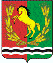 АДМИНИСТРАЦИЯМУНИЦИПАЛЬНОГО ОБРАЗОВАНИЯ ЗАГЛЯДИНСКИЙ СЕЛЬСОВЕТ АСЕКЕВСКОГО РАЙОНА ОРЕНБУРГСКОЙ ОБЛАСТИП О С Т А Н О В Л Е Н И Е